Check against delivery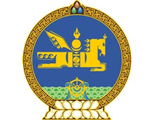 39th Session of the UPR Working GroupMongolia’s Statement at the review of Hungary 2 November 2021Mongolia warmly welcomes the delegation of Hungary to the 3rd cycle of the Universal Periodic Review mechanism. Mongolia notes with appreciation Hungary’s unwavering commitment to and cooperation with human rights treaty bodies. Furthermore, Mongolia highly commends the steps taken to further strengthening the independence of the judiciary, which are of vital importance in promoting and protecting human rights of its citizens. Mongolia wishes to recommend Hungary to advance its efforts to reduce pay gaps between men and women, to promote women’s participation in public and political life, and to effectively implement the National Disability Program.    Thank you.--o0o--